Кукушка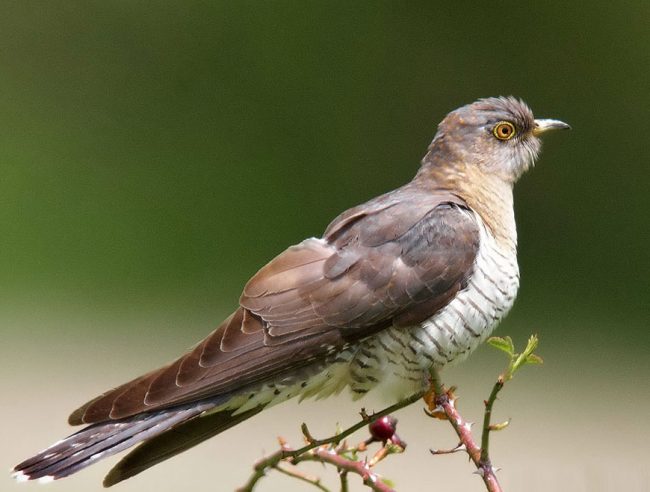 	Кукушка- птица средних  размеров, длина тела до 40 см, с довольно длинным (до 18 см) закругленным хвостом. Весит кукушка около 100г. Окраска оперения самки рыжевато – бурая. У самца спина темно-серая, а низ белый  с поперечными полосами;  на хвосте белые пятна.    Кукушка - насекомоядная. Она поедает  таких гусениц, которых другие птицы не едят. Кукушки ведут одиночный образ жизни, гнезда не строят, яиц не насиживают. Самки подкладывают свои яйца в гнезда других птиц.Дятел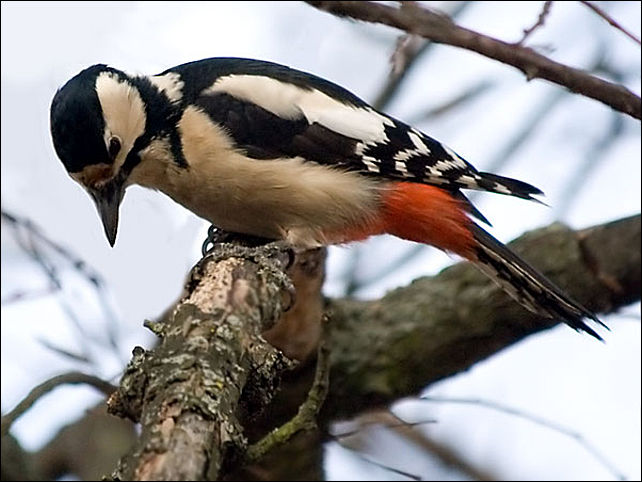 Дятел – птица средних размеров с очень красивым оперением: длина тела его 23-26 см, вес около 100г. Темя  и затылок у самок черные, а  самец отличается от самки красным пятном на темени. У него сильные когти, крепкий клюв. Языком может проникнуть в любую щель.Дятел – лесной доктор. Уничтожает вредных для леса насекомых. Дятел - хорошо лазает по деревьям. Питается семенами хвойных деревьев.Иволга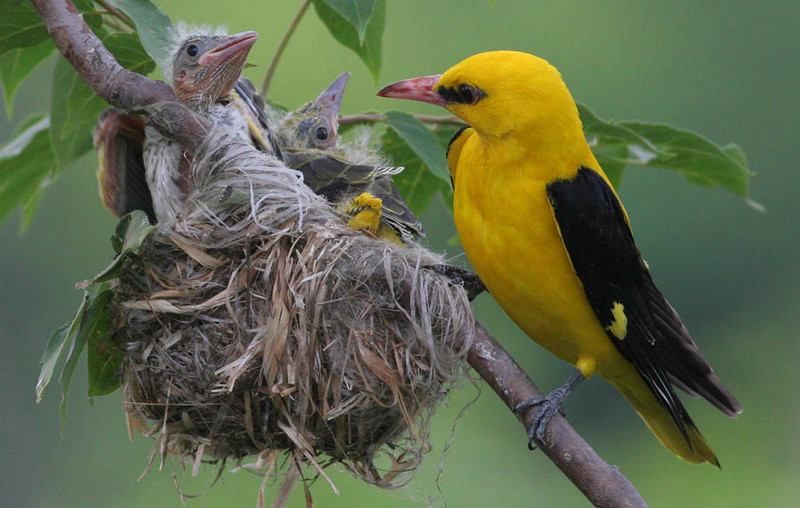 Иволга - небольшая яркая птица, шумная и подвижная. Длина тела иволги составляет приблизительно 25 см, а размах крыльев достигает 45 см. Масса тела в пределах 50-90 граммов. Самец - красавец: оперение у него золотисто-желтое с черными крыльями и черным хвостом. Самочки  «одеты»  скромнее: у них зеленовато – желтый верх, крылья зеленовато-серые.Обычно держится высоко в кронах деревьях. Иволга может кричать как кошка в момент опасности. Питается насекомыми. Поползень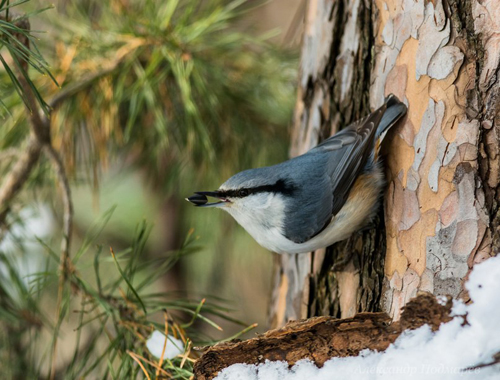 Поползень – оседлая птица. Длина тела 10 см, вес около 10 г. У него очень сильные ноги и красивый заостренный клюв.Гнезда строит в старом дупле дятла, отверстие которого обмазывает глиной. Умеет передвигаться по стволу вниз головой. Поползни запасают пищу впрок, засовывая в трещины деревьев семена, жёлуди. Так же питается насекомыми.Синица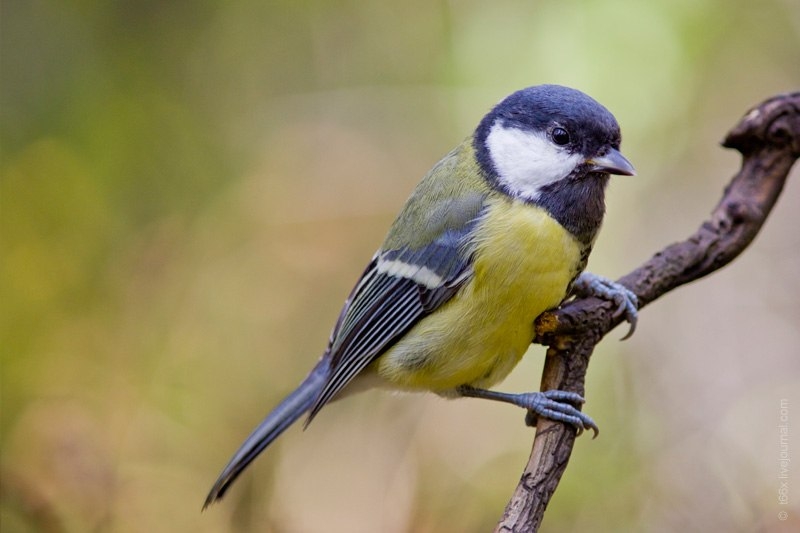 Синица - подвижная, ловкая птица. Её длина 14 см, масса тела 20 г. У неё на голове черная шапочка, щеки белые, на горле черная  полоса галстучек. Крылья и хвост серые, спинка жёлто-синяя, а брюшко желтое.Обитает почти везде,  где растут  деревья. Синица очень прожорлива, она поедает за сутки столько, сколько весит сама. Поедает, вредных  насекомых, любит лакомиться салом, хлебными крошками, семенами.Ворона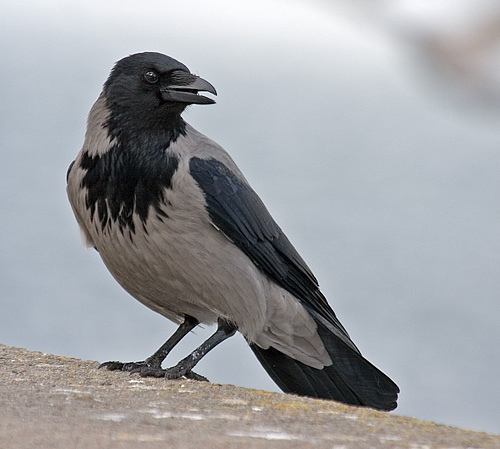 Ворона - крупная птица.  Длина около 47 см.  Вес тела примерно 1 кг – 1кг 200г. Вид по окраске оперения распадается на два вида:  серую и черную. Гнезда устраивают в кронах деревьях.Питается мелкими животными, пищевыми отбросами, растительной пищей.  Обычно держится возле жилья человека. Вороны могут жить до 70 лет. Они умные и сообразительные птицы.Сорока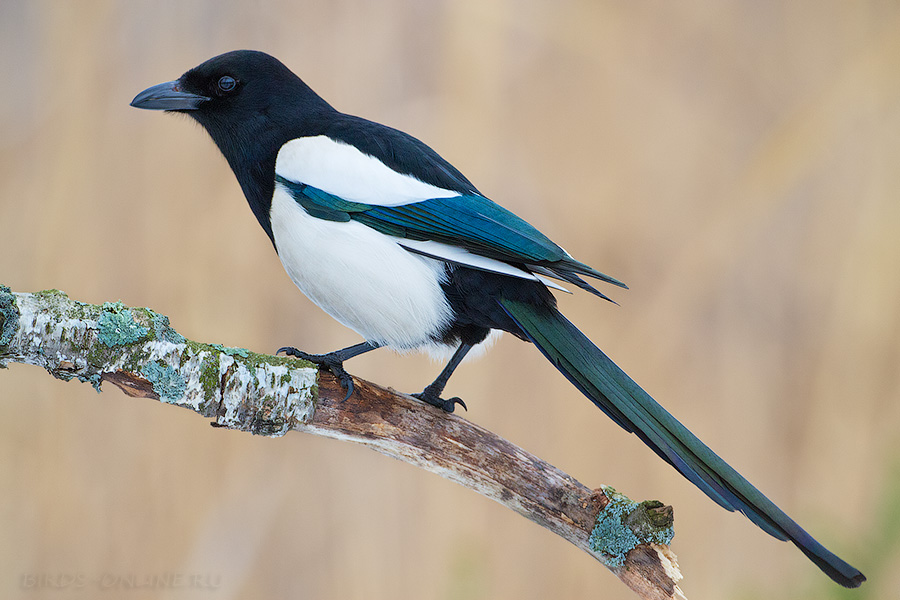 Сорока – птица умная, ловкая, осторожная. Длина тела 45-47 см, масса тела 160-260г. Длинный ступенчатый хвост, короткие и широкие крылья. Контрастная черно - белая окраска. 	Сороки питаются самой разной пищей:  насекомыми, грызунами, кормами  растительного происхождения.  Также сороки часто разоряют птичьи гнезда, таскают яйца и птенцов. Живут по соседству с человеком. Сорока единственное  известное не млекопитающее способное узнать себя в зеркале.Сова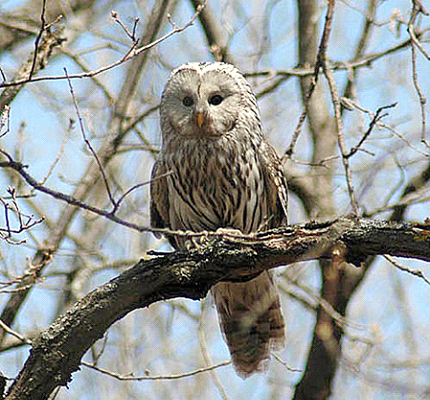 Сова – хищная, крупная птица, с большими глазами.  Клюв крепкий, с острым, изогнутым крючком. Размеры сов варьируются в довольно широком диапазоне. В высоту от 20 до 75 см,  а вес от 100г до 4 кг. Голова у этих птиц очень подвижная  — сова может легко крутить ею в разные стороны.Охотится ночами, преимущественно на мышевидных грызунов. Гнездится в брошенных  гнездах других птиц.Клёст	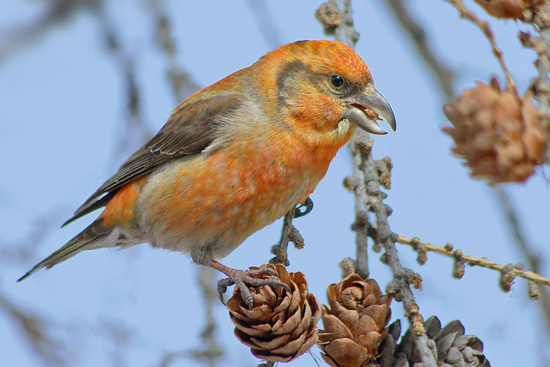 Клест – лесная певчая птичка. Длина тела до 17 см, весит 43-57 г. Имеет крупную голову, цепкие лапы, позволяющие подвешиваться к шишкам   вниз головой, короткий глубоко вырезанный хвост. Клюв похож на крестик, что позволяет использовать его для лазания.  Самцы красные или красно-малиновые, самки зеленовато-серые с желто-зелеными краями  перьев.Птенцов выводят лютою зимой во время вьюг, метелей и сильных морозов. Клесты питаются семенами хвойных растений.                               Глухарь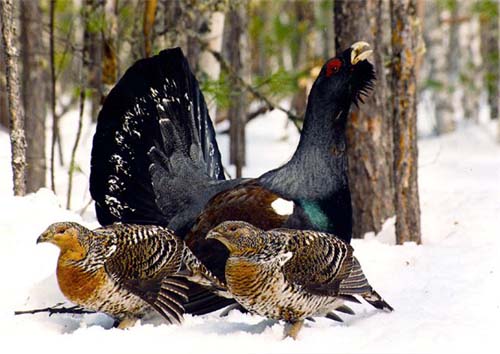 Глухарь - житель лесных чащоб. Это большой лесной петух, неуклюжая и пугливая птица.  Размер до 90 см, весит до 6 кг. Самец значительно крупнее самки и резко отличается от неё по окраске оперения. 	Питается побегами растений, хвоей сосны и ели, ягодами. Глухарь ходит по земле, как индюк, распустив веером хвост, и щёлкает клювом, будто две палочки одна о другую. Когда глухарь заканчивает песню  и в конце песни глохнет, поэтому его и называют глухарем.              Скворец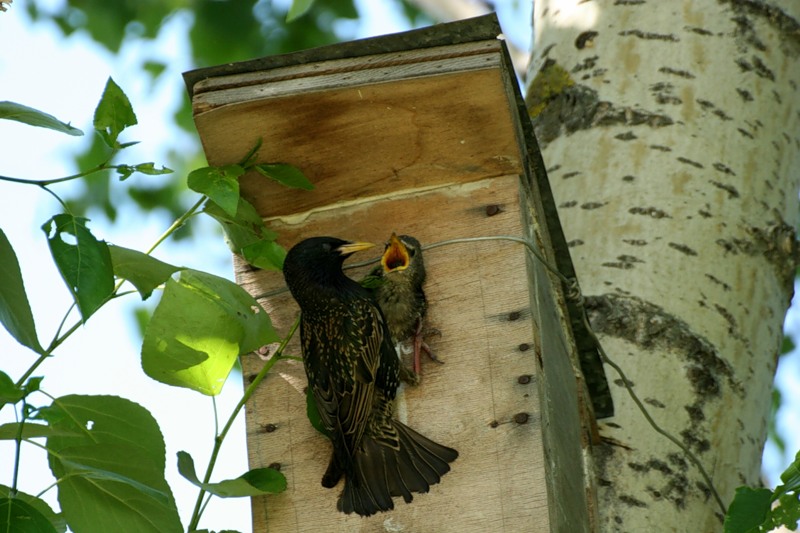 Скворец – красивая птица с блестящим черным опереньем.  Длиной 18-21 см.  Тело массивное, с короткой шеей. Короткий хвост, длинные крылья, прямой длинный клюв, черный - у самочки,  ярко-желтый - у самца.  	Питаются различными насекомыми и редко  - растительной пищей.  Разносят семена сорняков. Скворцы обитают на равнинах, а гнезда вьют в дуплах деревьев. Хорошо уживаются в городах и селах.Грач                  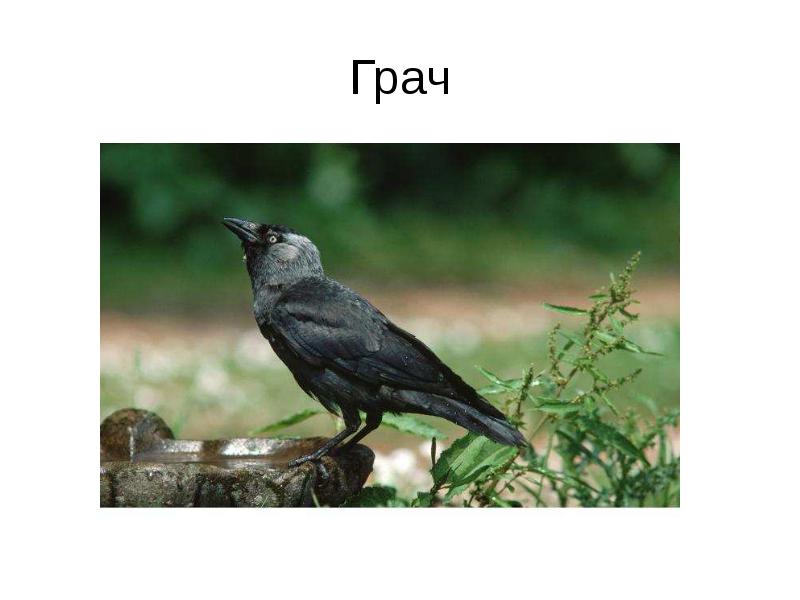 	Грач – вестник весны. Длина 45-47 см, масса тела 400-540 г. Окраска черная с синим металлическим блеском.        Грачи всеядные. Питаются различными насекомыми, мышевидными грызунами, зерновыми культурных злаков, плодами и семенами. Гнездятся грачи на высоких деревьях, обычно колониями